na kombo ya toma ya bokolongono bwa nzoto pe ya basali baye bako sunga batu na Maine, Bureau ya misala ya bana pe mabota, To sepeli na misala yaba yekolisi, pe baye batali makambo ya bokono bwa nzoto pe bokono bwa makanisi, na basali mususu pe mangoba oyo basangani na biso pona kobatela bokolongono ya bana nabiso pe mabota ya Maine.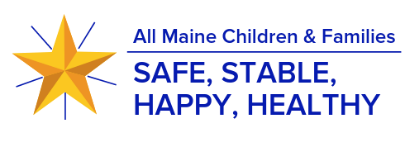 mibeko misusu pona koyeba pe koyebisa makanbu nionso etali moniokoli pe bosundolami ya bana  Mosala ya ba yekolisi pona kopekisa ba bemba pe bosundolami ekoma te : https://www.childwelfare.gov/pubPDFs/educator.pdfPona koyeba mateya ya denge nini ko batela bana- koyeba mobulu pe bosundolami: https://www.childwelfare.gov/pubPDFs/signs.pdfMateya yako sunga: https://www.helpguide.org/articles/abuse/child-abuse-and-neglect.htmMibeko & lolenga ya ko benga lisalisi pona bana: https://www.childhelp.org/childhelp-hotline/Mayangani oyo etali bokono ya Covid-19 pe mobulu kati na mabota: https://www.who.int/reproductivehealth/publications/emergencies/COVID-19-VAW-full-text.pdfmibeko pona kosalisa bayekolisi pe bateyi kotikala tango nionso na bomoko na mabotaKOBENGA PONA KOLOBA PASI YA BANA NA NZELA YA BILILI  http://preventchildabuse.org/coronavirus-resources/SAMHSA (Ministère oyo etali makanbo ya bokolongona ya makaniside) : http://store.samhsa.gov/product/Talking-With-Children-Tips-for-Caregivers-Parents-and-Teachers-During-Infectious-Disease-Outbreaks/PEP20-01-01-006NAEYC: https://www.naeyc.org/our-work/families/tips-video-chatting-young-childrenAPA (mayangani ya basalisi makanisi ya batu) : https://www.apa.org/topics/covid-19/telehealth-childrenNASW (Mayangani ya basungi batu) : https://www.socialworkers.org/Practice/Infectious-Diseases/CoronavirusMIBEKO MOSUSU NAKATI EGUMBA YA MaineMinistère ya bokolongono bwa nzoto pe misala ya kosalisa batu, Bureau ya misala ya bana pe mabota 1-877-452-1999 https://www.maine.gov/dhhs/ocfs/2-1-1 Maine, Inc. ( tuna mituna nionso ozali nayango) :  Benga 211 to pe 1-877-463-6207 (libanda ya mboka)  https://211maine.org/Bureau ya misala pe lisungi na oyo etali misolo (OFI) : Benga na nzela ya singa OFI 1(800)-442-6003Benga awa soki oza na musla te pona lisungi na Maine : 1-(800)-593-8660  https://www.maine.gov/unemployment/Mobulu to pe koniokola mikolo benga : 1-800-624-8404 (voix) to 711 (relais Maine)Centre oyo etali makanbu ya poison :  1-800-222-1222 (voix) 1-877-299-4447 (ATS) Centre oyo etali makambu ya poison na New England Benga na lobangu awa natango ya pasi naMaine 1-888-568-1112 (Voix / ATS) (lisungi na tango ya pasi)Ko pekisa komiboma  : 1-800-273-TALK (8255)  Etali makanbo nionso ya bopekisi komiboma epayi ya bilenge ya MainesNa oyo nionso etali bitumba na libota benga awa 1-866-834-HELP (4357)  www.mcedv.orgLisungi na oyo etali gression sexuelle : 1-800-871-7741 (Voix) 711 (TTY)  https://www.mecasa.org